Toy Industry Association (TIA)
 Spokesperson BiographiesNorth American International Toy Fair 2017Steve Pasierb
President & CEOAdrienne Appell
Toy Trends Specialist / Director, Strategic CommunicationsIsabel Carrion LopezToy Trends Spokesperson / Spanish Language Spokesperson
Director, Digital Assets and Data ManagementJoan LawrenceSenior Vice President, Standards and Regulatory AffairsKen Seiter
Vice President, Marketing CommunicationsJackie Retzer
Toy Trends Spokesperson / Assistant Marketing Manager Kristin Morency Goldman 
Toy Trends Spokesperson / Senior Communications Specialist About the Toy Industry Association (TIA)     www.toyassociation.org / www.thegeniusofplay.org  
Founded in 1916, the Toy Industry Association (TIA) is the not-for-profit trade association representing all businesses involved in creating and delivering toys and youth entertainment products for kids of all ages. Over the past 100 years, TIA has led the health and growth of the toy industry, and today its 900+ members account for an estimated 90% of the annual $26 billion U.S. domestic toy market. The Association serves as the industry’s voice on the cognitive, physical, social, emotional, and creative benefits of play, and promotes play’s positive impact on childhood development to consumers and media. TIA has a long history of leadership in toy safety, having helped develop the first comprehensive toy safety standard more than 40 years ago, and remains committed to working with medical experts, government, consumers and industry on ongoing programs to ensure safe and fun play. Steve PasierbPresident & CEO, Toy Industry AssociationAdrienne AppellToy Trend Specialist / Director, Strategic Communications, Toy Industry AssociationIsabel Carrion-LopezToy Trends Spokesperson / Spanish Language Spokesperson / 
Director, Digital Assets and Data Management, Toy Industry AssociationJoan LawrenceSenior Vice President, Standards and Regulatory Affairs, Toy Industry AssociationKen SeiterVice President, Marketing Communications, Toy Industry AssociationJackie RetzerToy Trends Spokesperson / Assistant Manager, Marketing, Toy Industry AssociationKristin Morency GoldmanToy Trends Spokesperson / Senior Communications Specialist, Toy Industry Association 
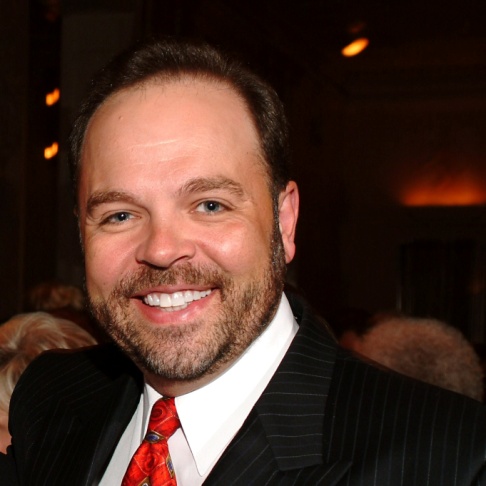 Steve Pasierb is President & Chief Executive of the Toy Industry Association.  In this position, he is responsible for overseeing the activities of the $20M not-for-profit trade association representing all businesses involved in creating and bringing toys and youth entertainment products to kids of all ages. Steve is frequently interviewed by media on a range of topics in the toy, play, and youth space.Steve brings to TIA a background in adolescent public health, having previously served as President & CEO of Partnership for Drug-Free Kids, the nation’s largest nonprofit organization dedicated to reducing substance abuse among adolescents. Under his fourteen years of guidance, the Partnership launched several successful research-based programs in prevention, intervention, and in support of addiction treatment as well as state and national advocacy initiatives.Prior to his tenure at the Partnership, Steve served in the Maryland Executive Department under Governor William Donald Schaefer; at Freed & Associates, a Baltimore-based advertising and public relations agency; and at GNVC Communications, a business-to-business communications firm in Pittsburgh. Steve holds a Masters of Education in communications media and a Bachelor of Science in criminology; he is also a member of the national Honor Society of Phi Kappa Phi for scholarly distinction.  Steve serves on the U.S. Chamber of Commerce’s prestigious Association Committee of 100 and is an active member of ASTM International, the global leader in development and delivery of voluntary consensus standards.An avid sailplane enthusiast, gardener, and traveler, he is also a contributing writer for remote control model magazine properties and a co-founder of ScaleSoaring.com. Born in New Jersey, Steve and his wife now reside in Connecticut.  
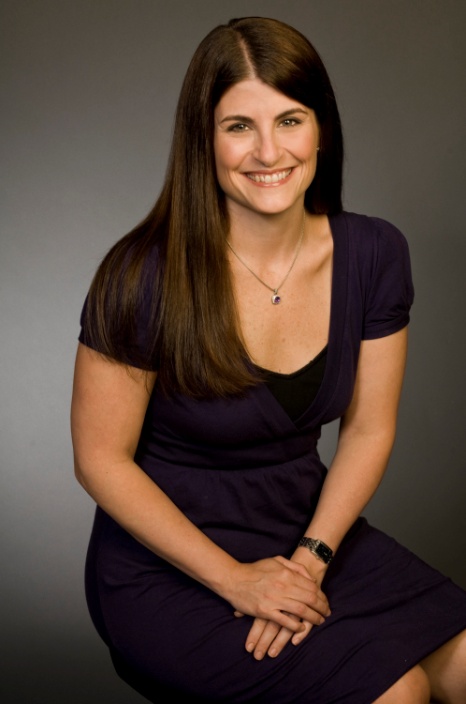 As the Toy Industry Association’s (TIA) trend specialist, Adrienne Appell maintains close communication with representatives of TIA’s member toy companies to stay abreast of what’s new, next and cutting-edge in the toy industry. She also publishes articles on trends in parallel industries that may influence the toy and youth space. Adrienne is interviewed frequently by national and local consumer and business media on toy trends and related topics. She is also responsible for developing and maintaining relationships with the media, including bloggers and other social media contacts. In addition to regular reports on local New York-metro area networks, her media interviews include Good Morning America, WABC-TV, WCBS-TV, WNBC-TV, Good Day New York (FOX), NY-1, Reuters, the Chicago Tribune and The New York Times. Adrienne has more than 10 years of experience in the toy/youth industry. Prior to joining TIA, she worked in the corporate communications division of Scholastic, Inc.  Adrienne began her career at the global public relations agency Weber Shandwick, working on client accounts such as Kodak, Disney, and Compaq computers. Adrienne lives in Hoboken, NJ with her husband and two young children. 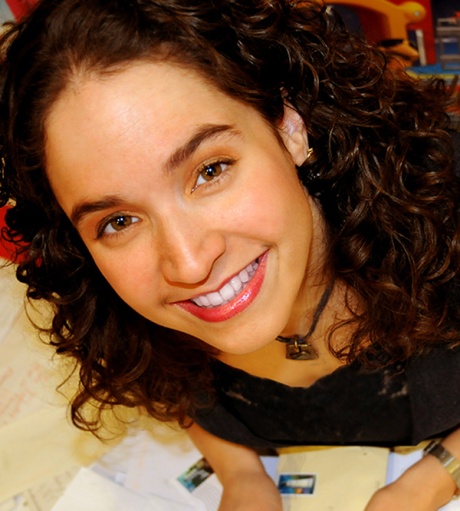 Isabel Carrion-Lopez serves as the official Spanish language spokesperson for the Toy Industry Association (TIA). She is interviewed often throughout the year on toy and product trends and has appeared on Univision, Telemundo, NY-1 Noticias, CNN en Espanol, EFE News Services (Spain) and RCN TV (Colombia). Isabel stays current on toy and product trends, managing all of TIA’s digital communications activities. She also meets with TIA’s member companies to preview products all year long, and is one of the presenters at TIA’s annual Toy Fair trends presentation. Prior to TIA, Isabel worked at the Craft and Hobby Association (CHA), where she managed their web presence and helped implement a consumer marketing crafting-awareness campaign in the United States and the United Kingdom. A devoted aunt to several nieces and nephews, Isabel lives in New Jersey with her husband, nephew, and dog, Tenoch.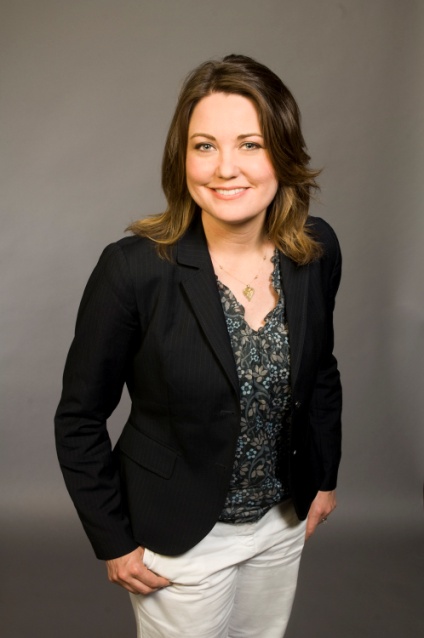 As Toy Industry Association (TIA) Senior Vice President of Standards and Regulatory Affairs, Joan Lawrence manages TIA’s product safety programs encompassing the development of safety standards as well as industry and consumer safety education.  Her experience and leadership within the industry spans a broad range of issues – from product safety and quality to environmental and other corporate social responsibility initiatives.A tireless advocate for children’s product safety, Joan helps lead TIA’s efforts to encourage consistent, protective, risk-based toy safety standards worldwide. She chairs the ASTM International subcommittee on Toy Safety, which oversees the federal toy safety standard ASTM F963. The work of this committee was recognized in 2008 when Congress adopted the toy standard as a mandatory U.S. national standard; the subcommittee received the prestigious CPSC Chairman’s Safety Commendation Award in 2013. Joan also chairs the U.S. technical advisory group to the ISO technical committee on toy safety, and was a former board member and past-President of the International Consumer Product Health and Safety Organization (ICPHSO).As TIA’s primary toy safety spokesperson, Joan has been dubbed the “Toy Safety Mom,” offering tips for safe play to parents and caregivers on TIA’s www.PlaySafe.org. Her interviews and advice appear regularly on parenting blogs and in articles and broadcast segments around the globe.  She also lectures on toy safety to students in the baccalaureate Toy Design Program at Fashion Institute of Technology in New York, and has authored several articles on toy safety and standards.     In 2016, Joan was awarded the "Wonder Woman" award for Social Responsibility from the trade group Women in Toys for her work on toy safety and ensuring safe play.  She is the daughter of a prominent pediatrician and herself a mother of three children – making her commitment to toy safety much more than a job.    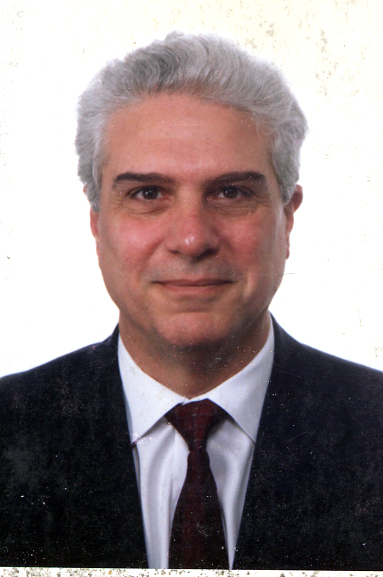 Ken Seiter joined the Toy Industry Association in August 2014 as Vice President of Marketing Communications. Ken oversees the development, implementation, and management of the Association’s communications strategies, with a strong focus on TIA’s proactive safety / advocacy communications and brand integrity programs, such as The Genius of Play.Previously, Ken served as Chief Marketing Officer for the Specialty Food Association (SFA) and oversaw the creation of the Association’s new brand, as well as the execution of communications plans for SFA’s trade shows, educational programs, membership outreach, and media engagement. Ken was also responsible for the Association’s annual sofi™ Awards program, which honors the best in specialty foods at the Summer Fancy Food Show.Prior to joining SFA, Ken held a variety of positions at Kraft Foods, where he ran marketing communications services for the foodservice division, oversaw consumer promotions for multiple brands, and introduced integrated marketing communication. Additionally, Ken has 25 years of advertising experience, having worked for a number of agencies on high-profile foodservice accounts.Ken lives in Stamford, CT with his wife and is the father of two children.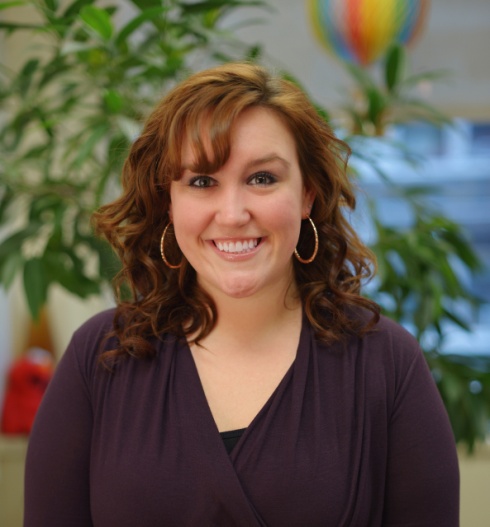 Jackie Retzer serves as an official spokesperson for the Toy Industry Association (TIA) on toys, play, and product trends.  As an assistant manager of marketing communications, Jackie supports the Association’s consumer-focused Genius of Play movement to raise awareness about play’s crucial role in child development and encourage families to make more time for play in their daily lives. She regularly collaborates with TIA members, psychologists, pediatricians, and play experts to keep parents and play lovers up-to-date on the importance of play. Jackie also meets with toy companies year-round to preview new products and identify current and forward-looking trends within the toy and youth space. She is responsible for the Association’s Toy of the Year (TOTY) Awards program and works closely with companies on hundreds of product submissions throughout the year. She has appeared on a number of broadcast segments including Fox & Friends, KTVU TV San Francisco, and ABC7 Chicago. Jackie began her career at TIA’s public relations agency of record, where she provided support for the North American International Toy Fair before becoming a full-time TIA staff member. She lives in Hoboken, NJ and spends her free time with friends, playing board games, baking, and going for walks with her dog, Honey.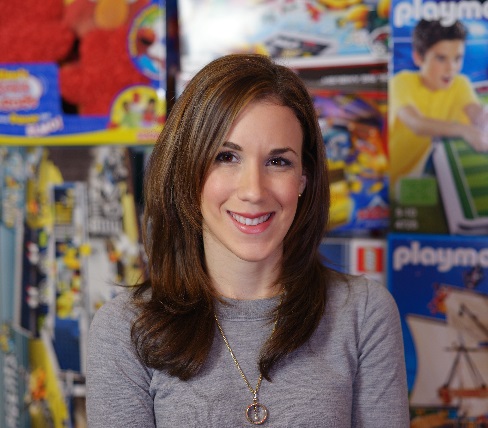 As the Toy Industry Association’s (TIA) senior communications specialist, Kristin Morency Goldman stays abreast of the latest economic data, safety standards, product trends, and news related to toys, play and the youth entertainment marketplace. Her articles can be found on ToyAssociation.org; in TIA’s weekly e-newsletter, Toy News Tuesday; and in industry trade publications around the world. As an official spokesperson for TIA, Kristin meets with companies throughout the year to track the latest developments in the toy and youth product space. She also regularly crafts industry statements that set the record straight on a variety of safety-related topics. With more than a decade of experience working in communications, Kristin held various positions in media relations and corporate communications prior to joining TIA, having worked in the New York Governor’s press office, at Chanel, and at a public policy think tank. A native of Montreal, Canada, Kristin started her career as a news reporter at the Montreal Gazette. She currently resides in Montreal with her husband and one-year-old daughter.